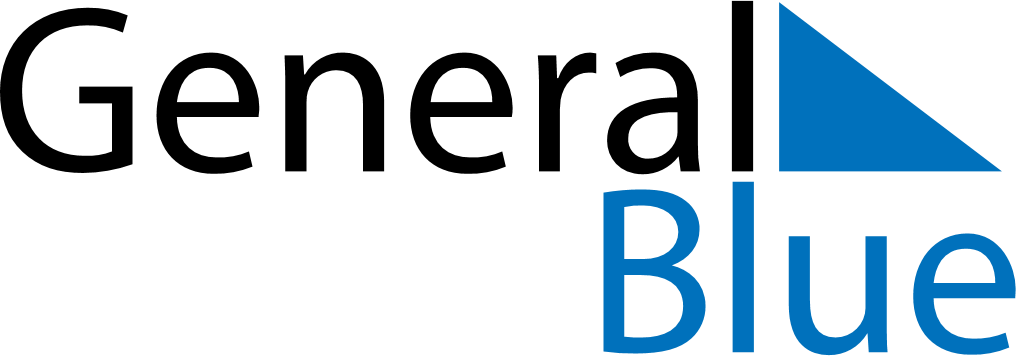 2021 - Q4Luxembourg2021 - Q4Luxembourg2021 - Q4Luxembourg2021 - Q4Luxembourg2021 - Q4Luxembourg2021 - Q4Luxembourg October 2021 October 2021 October 2021MondayTuesdayTuesdayWednesdayThursdayFridaySaturdaySunday123455678910111212131415161718191920212223242526262728293031 November 2021 November 2021 November 2021MondayTuesdayTuesdayWednesdayThursdayFridaySaturdaySunday12234567899101112131415161617181920212223232425262728293030 December 2021 December 2021 December 2021MondayTuesdayTuesdayWednesdayThursdayFridaySaturdaySunday123456778910111213141415161718192021212223242526272828293031Nov 1: All Saints’ DayDec 25: Christmas DayDec 26: Boxing Day